Notes for BODY SYSTEMS Chapter 5 Blue Book                               Name:______________________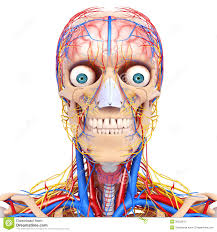 Lesson 1: Body OrganizationLearning Target: Describe how cells, tissues and organs work together.1.       The simplest and most basic unit of all living organisms is a cell. A group of cells working together to perform a single function is called a tissue If you put two or more tissues together you get an organ A group of organs working together to perform one function is called a body system.2. Explain why body systems depend on each other to perform their function properly.If one body system fails to do a job, it causes other body systems to shutdown.Lesson 2: The Nervous SystemLearning Target: Describe the different parts of the nervous system and some common problems as well.List the function of the nervous system on the chart attached to the back of this packet.List some of the organs of the nervous system on the chart attached to the back of this packet.Voluntary activity the brain controls movement and talkingInvoluntary activity the brain controls heartrate and breathingThe three parts of the brain include (also list the function of each part.) 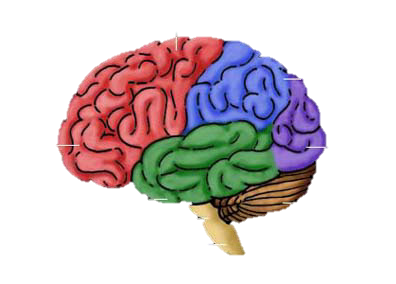 Brainstem- breathingCerebrum- speechCerebellum- balance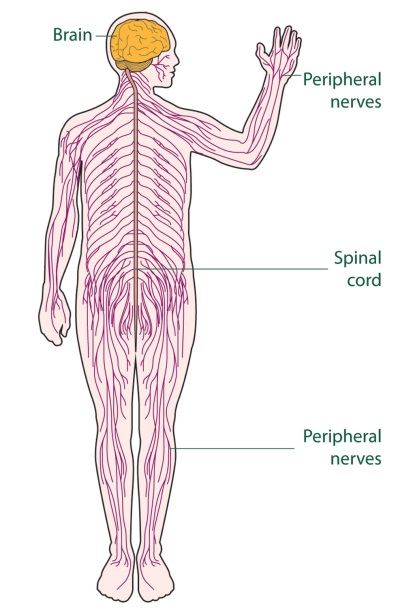 6. The CNS contains what two organs? Brain and spinal cord7. What makes up the Peripheral Nervous System and what is its function?Nerves, sends messages all of the body.8. List some of the common problems of the Nervous System in the chart attached.Lesson 3: The Endocrine SystemLearning Target: Identify different glans and their function and describe some common Endocrine System problems.List the function of the endocrine system on the chart attached to the back of this packet.List some of the organs of the endocrine system on the chart attached to the back of this packet.Glands in the endocrine system produce chemicals called hormones List some examples of things these chemicals control. Growth and emotionsMatch the hormone to its function.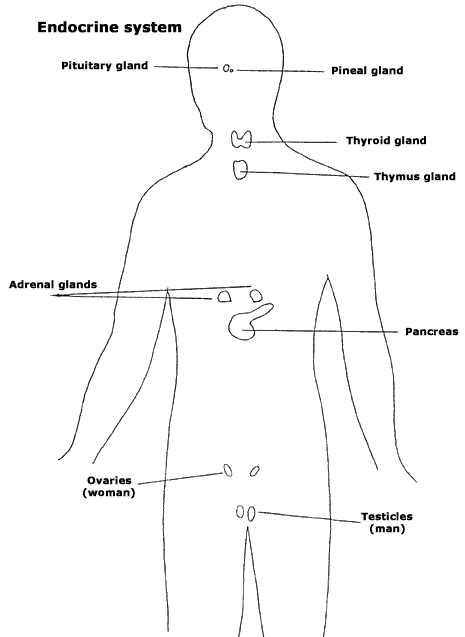 Testosterone B		    	     A. Stimulates the body in emergencyEstrogen E			     situations.Insulin D			     B. Male hormone that stimulates spermHuman growth hormone C	     production.Epinephrine A		    	     C. Stimulates body growth.				     D. Regulates the amount of sugar in the blood.                 	     E. Female hormone.    5.     List some of the common problems of the endocrine system in the             chart attached.Lesson 4: Skeletal and Muscular SystemsLearning Target: Identify bones, muscle and joints of the body. Describe common problems of both systems and identify how muscles move the body.Lesson 4: Skeletal and Muscular SystemsLearning Target: Identify bones, muscle and joints of the body. Describe common problems of both systems and identify how muscles move the body.List the function of the skeletal system on the chart attached to the back of this packet.List some of the organs of the skeletal system on the chart attached to the back of this packet.Bone is made up of two types of tissue called 1. Spongy bone 2. Compact boneSoft flexible tissue called cartilage covers the ends of your bones.Inside your bone is a soft tissue called bone marrow which makes what? Blood cellsA place where two or more bones connect is a joint. List 3 types of these and where in the body you could find an example.Hinge- elbowBall and socket- hipPivot- neckLigaments connect bone to bone.List some of the common problems of the skeletal system in the chart attached.List the function of the muscular system on the chart attached to the back of this packet.List some of the organs of the muscular system on the chart attached to the back of this packet.List the three types of muscles and where in the body you could find that type.Cardiac- heartSkeletal- bicepSmooth- intestines (internal organs)Tendons connect muscle to bone.Explain how muscles cause movement.Tendons attach muscle to bone and then contract and relax to pull on bones.List some of the common problems of the muscular system in the chart attached.Lesson 5: The Digestive and Urinary SystemsLearning Targets: Describe the process of digestion and waste removal. Describe common problems of this system.List the function of the digestive system to break down food.List some of the organs of the digestive system stomach, mouth, anusWhere does digestion begin? How?Mouth, saliva and teeth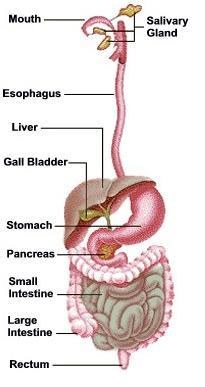 The body uses energy for what 3 activities?Growth, maintenance, repairList the 6 steps of digestion in order and describe what happens there.Mouth-saliva and teethEsophagusStomach-mixes with juicesSmall Intestines- digestion is finished and nutrients are absorbed into the blood.Large Intestines- water and salt are absorbedAnus- Waste leaves the bodyWhy are fingerlike projects in the intestines important to the absorption of nutrients?Villi help nutrients be absorbed into the blood.List some of the common problems of the digestive system Heartburn, diarrhea, constipation.List the function of the urinary system filter blood and rid the body of liquid wasteList some of the organs of the urinary system  kidney, bladderWhat are 3 ways your body eliminates waste?Liquid waste/solid wasteBreathingSweatingWhat is the function of a kidney? How many are most people born with?The kidneys filter waste from the blood. 2List some of the common problems of the urinary system stone, Urinary tract infection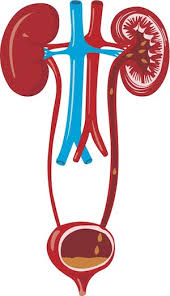 Lesson 6: Circulatory and Respiratory SystemsLearning Target: Describe the function of the two systems as well as some common problems of each.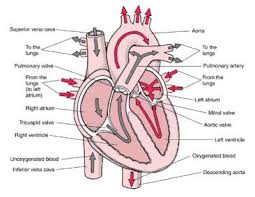 List the function of the circulatory system Pumps blood.List some of the organs of the circulatory system heart, blood, blood vessels.List the four parts of blood and their functions.plasma-watery part of blood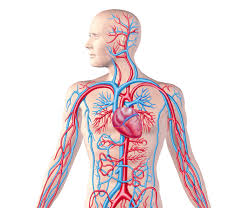 Red blood cells- carry oxygenWhite blood cells- fight infectionPlatelets- clot bloodWhat are the three types of blood vessels and their functions?_______________________________________________________________________________________________________________List some of the common problems of the circulatory system in the chart attached.List the function of the respiratory system to exchange carbon dioxide and oxygen, breathing.List some organs of the respiratory system mouth, nose, lungsDescribe that path of air through the body.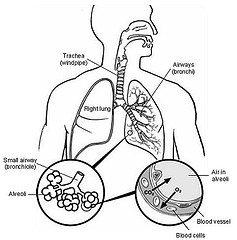 Mouth/nose, pharynx, trachea, bronchi, lungs, bronchiolesA dome-shaped muscle beneath the lungs that helps in breathing is called the diaphragm. Tiny air sacs in the lungs are called alveoli.List some common problems of the respiratory system asthma, lung cancer.Lesson 7: Caring for Your BodyLearning Target: Describe six ways to protect your body systemsList six tips for maintaining a healthy body.__________________________________________________________________________________________________________________________________________________________________________________________________________________